Практическая работа № 15 Тема: Реализация рекурсивных вариантов линейного поиска в массиве.  Цель: Написание  и редактирование программ с использованием пузырьковой сортировки.Краткие теоретические сведенияКак работает алгоритм пузырьковой сортировкиПринцип работы пузырьковой сортировки можно описать в три пункта:Прохождение по всему массиву;Сравнивание между собой пар соседних ячеек;Если при сравнении оказывается, что значение ячейки i больше, чем значение ячейки i + 1, то мы меняем значения этих ячеек местами;Ниже вы можете увидеть, как работает пузырьковая сортировка в действии. Как создать пузырьковую сортировкуВот что нам придется делать для создания пузырьковой сортировки:Создать два цикла for, чтобы проходить по всем элементам массива N раз (N это размер массива).Сравнивать ячейки массива, с помощью оператора ветвления if.Менять местами значения ячеек.Базовые задачи №1,№2(оценка 3)Задача № 1Заполнить массив  и  отсортировать его, используя пузырьковую сортировкуЗадача № 2 (упрощенный вариант пузырьковой сортировки)  Задания для самостоятельной работы (№3,№4)(оценка 4)Задание №3Заполните массив из 15 элементов  .Отсортируйте массив, используя алгоритм пузырьковой сортировки.Выведите весь массив на экран.Задание №4Дан массив целых чисел. Количество запросить с клавиатуры. Найти: сумму элементов массива, больших данного числа А (А вводить с клавиатуры).Сортировка элементов массиваПри работе с массивами данных не редко возникает задача их сортировки по возрастанию или убыванию, т.е. упорядочивания. Это значит, что элементы нужно расположить строго по порядку.·         по возрастанию — каждый следующий элемент больше предыдущего — А[1] < А[2] <... < A[N];·         по не убыванию — каждый следующий элемент не меньше предыдущего, то есть больше или равен А[1 ] ≤ А[2] ≤... ≤A[N];·         по убыванию — каждый следующий элемент меньше предыдущего А[1 ] > А[2] > ... > A[N];·   по не возрастанию — каждый следующий элемент не больше предыдущего, то есть меньше или равен А[1] ≥ А[2] ≥ ... ≥ A[N].Алгоритмы сортировки отличаются друг от друга степенью эффективности, под которой понимается количество сравнений и количество обменов, произведенных в процессе сортировки.Достаточно простой для понимания является сортировка методом пузырька, который также называют методом простого обмена.Как известно воздух легче воды, поэтому пузырьки воздуха всплывают. В сортировке методом пузырька по возрастанию более легкие (с меньшим значением) элементы постепенно "всплывают" в начало массива, а более тяжелые друг за другом опускаются на дно (в конец массива).Метод пузырька (простой обмен):-При первом проходе по массиву элементы попарно сравниваются между собой: первый со вторым, затем второй с третьим, следом третий с четвертым и т.д. Если предшествующий элемент оказывается больше последующего, то их меняют местами, постепенно самое большое число оказывается последним. Остальная часть массива остается не отсортированной, хотя некоторое перемещение элементов с меньшим значением в начало массива наблюдается.-При втором проходе незачем сравнивать последний элемент с предпоследним. Последний элемент уже стоит на своем месте. Значит, число сравнений будет на одно меньше.-На третьем проходе уже не надо сравнивать предпоследний и третий элемент с конца. Поэтому число сравнений будет на два меньше, чем при первом проходе.-В конце концов, при проходе по массиву, когда остаются только два элемента, которые надо сравнить, выполняется только одно сравнение.  к меньшему.Задания для самостоятельного решения (Оценка 4)6.    Составить программу для  сортировки простым выбором:Каким образом выполняется сортировка простым выбором?
7. Определить есть ли в массиве равные элементы. Вывести их на экран.8. Дан массив целых чисел. Количество запросить с клавиатуры. Найти:
максимальный элемент массива и его номер, при условии, что все элементы различные;
 9. Дан массив из 10 элементов. Первые 4 упорядочить по возрастанию, последние 4 по убыванию.
 РЕКУРСИЯЧто такое рекурсия в С++Рекурсия в С++ иногда называемая циклическим определением, представляет собой процесс определения чего-либо на собственной основе. В программирование это процесс вызова функцией самой себя. Функция которая вызывает саму себя называют рекурсивной.Рассмотрим процесс рекурсии при вычислении факториала числа 3. Он равен 6 = 1х2х3Сначала нерекурсивная версия программы:int fact (int n);int main ( ){    cout<<"fact 5 = " << fact(5);    return 0;}int fact (int x){    int answer=1;    for (int i=1; i<=x; i++) answer=answer*i;    return answer;}Тут используется цикл, в котором перемножаются последовательно числа от 1 и заканчивая числом, заданным в качестве параметра.  Нерекурсивная версия выполняется быстрее, чем рекурсивная и занимает меньше памяти.А теперь тоже самое но с рекурсией:int factr (int n);int main ( ){    cout<<"fact 5 with recursion = " << factr(5);    return 0;}int factr (int n){    int answer;    if (n==1) return 1;    answer = factr (n-1)*n;    cout << answer << '\n'; // 2 6 24 120 fact 4 with recursion = 120    return answer;}В C++ любая функция кроме main() может вызывать саму себя. То есть в теле функции может быть размещен вызов этой же функции. Это называется рекурсией.Когда программа выполняет код рекурсивной функции – она будет выполнять его бесконечно, если не предусмотреть условие выхода из рекурсии. Об этом надо помнить, чтобы избежать зацикливания вызовов. Поэтому в определении рекурсивной функции обязательно надо указывать условие выхода. Например, можно разместить её вызов внутри блока ifВ этой программе функция recursionGoDown() будет вызывать саму себя, пока в нее передается число больше нуля. Каждый раз, функция получает число, от которого в сигнатуре отнимается единица. Как только условие станет ложным (число станет меньше нуля) – вызовы остановятся и начнется выход из рекурсии.Если мы передаем в такую функцию число 9, вызовов будет 10. Программа как бы углубляется на 10 уровней, выполняя рекурсию. Чтобы ей выйти из рекурсии, надо пройти эти десять уровней обратно. Так строка кодабудет выполняться тоже 10 раз, но значение someNumber будет меняться в обратном порядке. Сначала оно будет соответствовать тому, что передалось в функцию на 10 уровне рекурсии, потом тому что передалось на 9 уровне и т.д.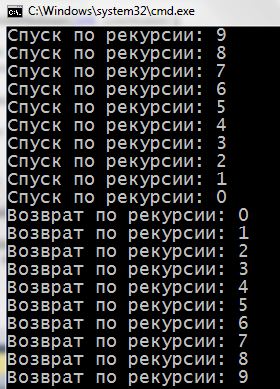 Хочу обратить внимание на важный момент. При каждом рекурсивном вызове создается новая переменная someNumber с новым значением. Эти переменные будут занимать какое-то место в оперативной памяти. Если вызовов 10, как в нашем примере, то и в памяти будет храниться 10 переменных с разными значениями. Можно дописать в программу вывод на экран адресов, по которым хранятся эти значения и убедиться в этом:Передаем в функцию число 2: recursionGoDown(2); Уровней рекурсии будет 3.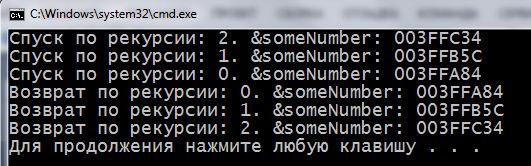 Как видно, каждое значение переменной someNumber хранится в отдельном отрезке памяти. Во время обратного выхода по рекурсии значения берутся из тех же адресов но в обратном порядке.Практически каждую поставленную задачу, которую можно решить используя рекурсию. Вы ведь легко можете показать на экран числа от 9 до 0 и от 0 до 9 применив циклы. Помимо этого следует знать, что рекурсия займет больше памяти и будет производить вычисления медленнее, чем итерация.Рекурсивное вычисление факториала Исходный код на языке C++ #include <iostream>using namespace std;long double fact(int N){    if(N < 0) // если пользователь ввел отрицательное число        return 0; // возвращаем ноль    if (N == 0) // если пользователь ввел ноль,        return 1; // возвращаем факториал от нуля - не удивляетесь, но это 1 =)    else // Во всех остальных случаях        return N * fact(N - 1); // делаем рекурсию.}int main(){    int N;    setlocale(0,""); // Включаем кириллицу    cout << "Введите число для вычисления факториала: ";    cin >> N;    cout << "Факториал для числа " << N << " = " << fact(N) << endl << endl; // fact(N) - функция для вычисления факториала.    return 0;}Задача № 5 (оценка 5)А)Вычислить факториал числа 5 и 10     и Б) Вычислить это же без рекурсии123456789101112131415161718192021222324252627282930313233#include <iostream>using namespace std;int main() {  setlocale(LC_ALL, "rus");  int digitals[10]; // объявили массив на 10 ячеек  cout << "Введите 10 чисел для заполнения массива: " << endl;  for (int i = 0; i < 10; i++) {    cin >> digitals[i]; // "читаем" элементы в массив  }  for (int i = 0; i < 10; i++) {    for (int j = 0; j < 9; j++) {      if (digitals[j] > digitals[j + 1]) {        int b = digitals[j]; // создали дополнительную переменную        digitals[j] = digitals[j + 1]; // меняем местами        digitals[j + 1] = b; // значения элементов      }    }  }  cout << "Массив в отсортированном виде: ";  for (int i = 0; i < 10; i++) {    cout << digitals[i] << " "; // выводим элементы массива  }  system("pause");  return 0;}123456789101112  for (int i = 0; i < 10; i++) {    bool flag = true;    for (int j = 0; j < 10 - (i + 1); j++) {        if (digitals[j] > digitals[j + 1]) {        flag = false;        swap (digitals[j], digitals[j + 1]);      }    }    if (flag) {м      break;    }  }1234567891011121314151617181920#include <iostream>using namespace std;void recursionGoDown(int someNumber){cout << "Спуск по рекурсии: " << someNumber << endl;if (someNumber > 0){recursionGoDown(someNumber - 1); // рекурсивный вызов}cout << "Возврат по рекурсии: " << someNumber << endl;}int main(){setlocale(LC_ALL, "rus");recursionGoDown(9);return 0;}1cout << "Возврат по рекурсии: " << someNumber << endl;1234567891011121314151617181920#include <iostream>using namespace std;void recursionGoDown(int someNumber){cout << "Спуск по рекурсии: " << someNumber << ". &someNumber: "<< &someNumber << endl;if (someNumber > 0){recursionGoDown(someNumber - 1); // рекурсивный вызов }cout << "Возврат по рекурсии: " << someNumber << ". &someNumber: " << &someNumber << endl;}int main(){setlocale(LC_ALL, "rus");recursionGoDown(2);return 0;}